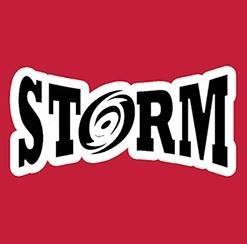 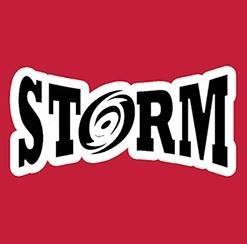 Date Sun Prairie Storm Inc. Development Committee Your nameP.O Box  ?Sun Prairie, WI.  53590Business owner or name of person contactedBusiness NameBusiness Address The Sun Prairie Storm is a year round USA competitive swim program that was founded in August 2013 in order to meet the increasing demands of our community.  Our mission is to keep our youth healthy, active, and engaged and to provide young swimmers in the Sun Prairie community the opportunity to excel in the sport of swimming.  Our vision is to help each swimmer realize and achieve their potential and to promote sportsmanship in a healthy and fun environment for our athletes, coaches and families.  Sun Prairie Storm Inc. is a 501c3 non-profit organization that is run by a voluntary parent Board of Directors. Since its inception, the Storm has been one of the fastest growing sports programs in our community.  We have 165 swimmers (from Sun Prairie & four surrounding communities) registered in our spring session and are projecting up to 200 for the 2015 fall session.Facility rentals, year round professional coaching, competitive opportunities, team building events and developmental activities are critical to a swimmer’s positive development.   In order to keep our monthly membership fees at a financially acceptable level, making the opportunity available to all families in the community, we need to supplement our fees with donations and business sponsorships. We are looking for opportunities to partner with local businesses such as (name of business) so we can continue to develop and grow our community and our kids in a strong and successful manner.  Statistics show that children who are involved in activities that promote teamwork, friendship, time management, perseverance, as well as mind and body development, have higher high school and college graduation rates.  This is what the Storm is all about and we want you to be a part of it!Our partnership and your tax-deductible financial donation not only supports your business and our swim program, it supports our community!  Local and regional advertising as a result of your support would be one of the many benefits.  I welcome the opportunity to meet with you in person to discuss partnership and sponsorship opportunities in greater detail. While any assistance is greatly appreciated, attached are some suggested donations and sponsorship options and how they would help our organization.  Sincerely, The Sun Prairie Storm Development CommitteeDonations Options Include:A).  $20-$50 Gift cards (used for rewards & incentives for swimmers, coaches, and team volunteers or for fundraising activities like raffles or silent auctions).B).  Sponsor a restaurant night & donate a portion of sales to our team.C).  Donate services or products to support swim meets, awards banquets, and/or fundraising events.Sponsorships:Founding Sponsor (one time donation)	Supreme 	$10,000	Elite		$5,000	Premier		$2,500Annual Sponsorships	Platinum	$1,000.00 	Gold		$750.00	Silver		$500.00	Bronze		$250.00See attached spreadsheets or visit us online at for detailed sponsorship options at www.spswim.com